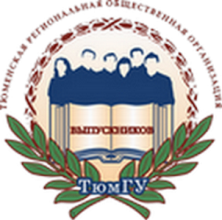 ТЮМЕНСКАЯ РЕГИОНАЛЬНАЯ ОБЩЕСТВЕННАЯ ОРГАНИЗАЦИЯ ВЫПУСКНИКОВ ТЮМЕНСКОГО ГОСУДАРСТВЕННОГО УНИВЕРСИТЕТА	РЕШЕНИЕправления организацииот 29.11.2019 г.											№ 2О награждении"	Заслушав информацию исполнительного директора организации В.В. Ивочкина и в соответствии с п. 5.5. Положения о XIV Тюменском областном конкурсе «Юрист-профессионал Тюменской области», правление решило:- наградить Почётным знаком "За личный вклад" и Дипломом победителя областного конкурса «Юрист-профессионал-2019» в номинации «Престиж профессии» Доркину Анастасию Викторовну, доцента Тюменского высшего военно-инженерного командного училища имени Маршала инженерных войск Алексея Ивановича Прошлякова, г. Тюмень, финалиста I группы участников, показавшего второй результат по количеству баллов, набранных в финале конкурса.Президент организации					Н.М. Добрынин